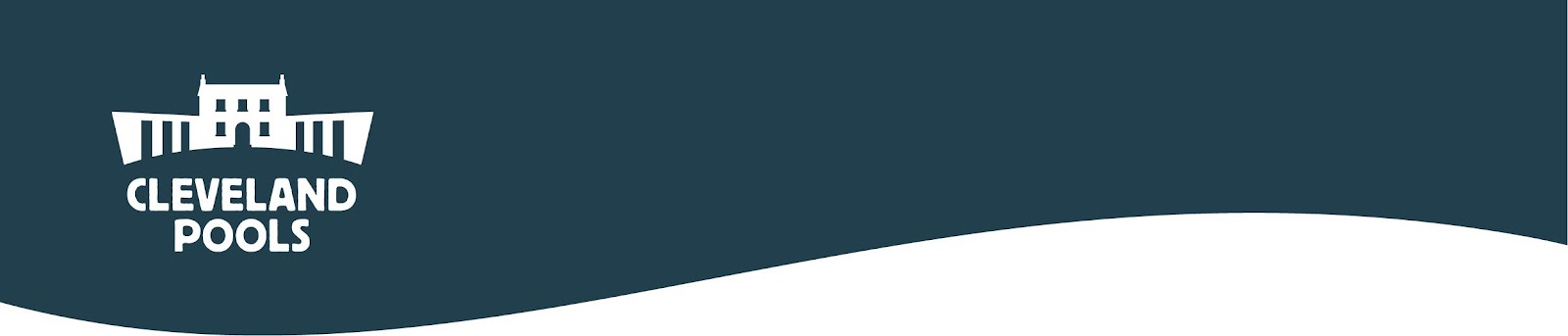 Operations and Facilities Trustee Cleveland Pools is Britain’s oldest lido. Closed to swimmers for 40 years, we are reopening this summer!We’re a volunteer led organisation, with volunteers carrying out much of the work and our Trustees play a key role in ensuring the Trust is as effective as possible. Community is at our core and we currently run an extensive community engagement programme.We are now looking for a new Trustee to join our team. This pivotal role will provide support and guidance specifically in the areas of Operations and Facilities Management. You’ll use your skills to provide commercially sound guidance and support around operational and site matters, crucial in the run up to the opening and beyond.   Key tasks will include: Work in partnership with the Operator and the Trust to assist with the planning and preparation for the opening and the future.Be the first point of contact for the Trust for operations and facilities matters.Oversee the rota of the scheduled programme of events at the Pools.Support the Trustees with guidance on site maintenance and operational issues.Be a key liaison between the Operator, the Trust and others to ensure that problems are solved, timely decisions are made and that smooth operations are maintained.Trustee responsibilities will include: representing the charity’s agreed position when speaking publicly on behalf of the organisation, complying with the organisation’s governing document and any other regulations and operating within the vision and mission as set out in its governing document. You will also support the Trust in activities other than Operations and Facilities, such as, helping at charity fairs, exhibitions and local events and attending monthly Trustee meetings.Our ideal candidate will have an understanding of facilities management, experience of operations within a commercial environment and a genuine enthusiasm in the success and future of the Cleveland Pools. If you’d like to become part of a friendly and dedicated team working together to bring the historic pools to life for the greater good of all, please apply by emailing your cv or video application to Polly Rathbone Ward, HR Trustee, polly@clevelandpools.org.uk